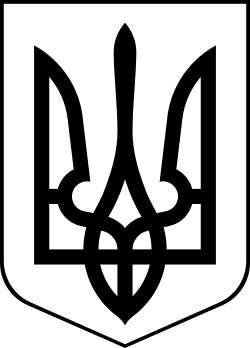 УкраїнаМЕНСЬКА МІСЬКА РАДАМенського району Чернігівської області(друга сесія восьмого скликання)ПРОЄКТ РІШЕННЯ23 грудня 2020 року	№Про затвердження Програми територіальної оборони на території населених пунктів Менської міської територіальної громади на 2021 - 2023 рокиРозглянувши Програму територіальної оборони на території населених пунктів Менської міської територіальної громади на 2021-2023 роки, керуючись ст.26 Закону України «Про місцеве самоврядування в Україні», Менська міська радаВИРІШИЛА:Затвердити Програму територіальної оборони на території населених пунктів Менської міської ТГ на 2021-2023 роки (додається).Фінансування заходів передбачених Програмою здійснювати з врахуванням показників бюджету громади. Працівникам апарату Менської міської ради забезпечити виконання завдань, передбачених Програмою.Контроль за виконанням рішення покласти на заступників міського голови з питань діяльності виконкому Менської міської ради.Додаток №1 до рішення 2 сесії Менської міської ради 8 скликання  від 23.12.2020 р. «Про затвердження програми територіальної оборони на території населених пунктів Менської міської територіальної громади на 2021-2023 роки»ПРОГРАМАтериторіальної оборони на території населених пунктів Менської міської територіальної громади на 2021 - 2023 роким. Мена2020 рікЗМІСТПАСПОРТ ПРОГРАМИтериторіальної оборони на території населених пунктів Менської міської територіальної громади на 2021 - 2023 рокиРозділ I Загальна характеристика програмиПрограма територіальної оборони на території населених пунктів Менської міської територіальної громади на 2021 - 2023 роки (далі - Програма) розроблена відповідно до Законів України «Про оборону України»,  Указу Президента України «Про Положення про територіальну оборону України» 23.09.2016 № 406/2016.Програмою передбачено виконання заходів територіальної оборони на території населених пунктів Менської міської  територіальної громади.Розділ ІІВизначення проблеми, на розв’язання якої спрямована ПрограмаУ зв’язку з ускладненням ситуації на території Донецької та Луганської областей, можливою загрозою захоплення інших територій України, дій диверсійно-розвідувальних груп щодо дезорганізації критично важливих об’єктів забезпечення життєдіяльності населення, системи державного та військового управління в державі виникла нагальна проблема в створенні (підрозділів) військових частин територіальної оборони на території області та їх матеріально-технічному забезпеченні для захисту суверенітету і незалежності держави, охорони важливих об’єктів і комунікацій, органів державної влади, території і населення області, боротьби з диверсійними розвідувальними групами та незаконно збройними формуваннями, а також підтримання безпеки та правопорядку в області.З урахуванням зазначеного вище необхідно завчасно у мирний час створити сприятливі умови для вжиття відповідних додаткових заходів щодо удосконалення:підготовка у мирний час формування та розгортання в особливий період (підрозділів) військових частин територіальної оборони;організації та підтримання у постійній готовності системи управління територіальною обороною в області;взаємодії органів місцевого самоврядування, правоохоронних органів і органів військового управління при підготовці до виконання та при виконанні завдань територіальної оборони;Також виникає гостра необхідність щодо удосконалення теоретичної і практичної підготовки особового складу підрозділів територіальної оборони до виконання завдань територіальної оборони в особливий період з:порядку взаємодії між державними органами, забезпечення належних умов підтримання публічної безпеки і правопорядку в умовах особливого періоду;надійного функціонування в умовах особливого періоду органів державної влади, місцевого самоврядування та органів військового управління;оперативного розгортання військ (сил) Збройних Сил України та інших військових формувань;охорони та оборони важливих об’єктів і комунікацій життєдіяльності в умовах особливого періоду;виконання заходів правового режиму воєнного стану;тактичної, тактико-спеціальної, інженерної, вогневої, медичної та психологічної підготовки особового складу підрозділів територіальної оборони;Зазначені вище завдання передбачаються у заходах Програми і мають бути поставлені в авангарді організаційної роботи органів місцевого самоврядування, правоохоронних органів, домінувати у навчально-виховному процесі навчальних закладів, на підприємствах громади та з усіма категоріями громадян.Розділ ІІІМета ПрограмиМетою Програми є здійснення заходів щодо: підготовки особового складу підрозділів територіальної оборони до охорони важливих об’єктів і комунікацій, органів державної влади, органів місцевого самоврядування, боротьби з диверсійними групами та іншими незаконно створеними збройними формуваннями, забезпечення заходів правового режиму воєнного стану; матеріально-технічного забезпечення потреб особового складу підрозділів територіальної оборони при відмобілізуванні та проведенні занять, тренувань, зборів, а саме:створення бази для проведення навчальних зборів з підрозділами територіальної оборони громади;забезпечення індивідуальними засобами захисту, засобами харчування, речовим майном особового складу та спорядженням, в тому числі засобами зв’язку, індивідуальними комплектами медичної допомоги;створення бази мобілізаційного розгортання підрозділів військових частин територіальної оборони;створення навчально-матеріальної бази для організації та проведення занять з військовозобов’язаними, призначеними до складу підрозділів територіальної оборони, а саме:обладнання місць проведення бойового злагодження (занять) з підрозділами територіальної оборони, в тому числі, необхідним приладдям (інвентарем) для організації занять з тактичної, інженерної та вогневої підготовок;придбання макетів стрілецької зброї, мін та ручних гранат, виготовлення мішеней для виконання вправ стрільб зі стрілецької зброї та метання ручних гранат.РозділIVОбґрунтування шляхів і засобів розв’язання проблеми, обсягів та джерел фінансування, строки виконання ПрограмиПрограма передбачає комплексне розв’язання проблем матеріально-технічного забезпечення підрозділів територіальної оборони, обладнання місць формування (місце проведення зборів з підрозділами територіальної оборони, створення бази мобілізаційного розгортання та навчально-матеріальної бази для організації та проведення занять з військовозобов’язаними, призначеними до складу підрозділів територіальної оборони),	Організаційне забезпечення виконання заходів з реалізації Програми здійснює Менська міська рада та районний територіальний центр комплектування та соціальної підтримки. Виконання Програми дасть можливість виконати вимоги щодо здійснення матеріально-технічного забезпечення та підвищення готовності  до виконання завдань підрозділів військових частин територіальної оборони.	Орієнтовний обсяг необхідного ресурсу складає 420  тис. грн.	Фінансування Програми здійснюється за рахунок коштів бюджету Менської міської територіальної громади та інших джерел, не заборонених законодавством. При цьому обсяг коштів визначається органами виконавчої влади та місцевого самоврядування під час формування бюджету з урахуванням його фінансових можливостей та може змінюватися в процесі виконання бюджету при внесенні змін до нього.Реалізація Програми відбуватиметься протягом 2021 - 2023 років. РозділVЗавдання та результативні показники виконання ПрограмиПрограмою передбачається здійснити ряд завдань та заходів щодо підготовки до створення підрозділів територіальної оборони та їх матеріально-технічного забезпечення. Реалізація заходів програми дасть змогу забезпечити особовий склад підрозділів територіальної оборони необхідними засобами майна та спорядження відповідно до існуючих норм згідно з потребами, організацію їх розміщення, харчування та підготовки.РозділVІКоординація та контроль за ходом виконання ПрограмиВиконання Програми покладається на Менську міську раду та Менський районний територіальний центр комплектування та соціальної підтримки.Менська міська рада та районний територіальний центр комплектування та соціальної підтримки забезпечують своєчасне та якісне виконання заходів Програми, ефективне і цільове використання бюджетних коштів.Додаток 1 до Програми територіальної оборони на території населених пунктів Менської міської  територіальної громади на 2021 - 2023 рокиЗаходи Програми територіальної оборони на території населених пунктів Менської міської територіальної громади на 2021 - 2023 рокиДодаток 2 до Програми територіальної оборони на території населених пунктів Менської міської територіальної громади на 2021 - 2023 рокиРесурсне забезпеченняПрограми територіальної оборони на території населених пунктів Менської міської територіальної громади на 2021 - 2023 роки1. Паспорт Програми територіальної оборони на території населених пунктів Менської міської територіальної громади на 2021 - 2023 роки ……………………………………….……… 42. Розділ І. Загальна характеристика програми ………………………3. Розділ ІІ. Визначення проблеми, на розв’язання якої спрямована Програма ……………………………………………………………………553. Розділ ІІІ. Мета Програми……………………………………….…64.Розділ IV. Обґрунтування шляхів і засобів розв’язання проблеми, обсягів та джерел фінансування, строки виконання Програми………………………………………………………………….….75. РозділV. Завдання, заходи реалізації Програми та результативні показники……………………………………………………………………...76. РозділVI. Координація та контроль за ходом виконання Програми …………………………………………………………………….7Додаток1. Заходи Програми територіальної оборони на території населених пунктів Менської міської територіальної громади на 2021 - 2023 роки.Додаток2. Ресурсне забезпечення Програми територіальної оборони на території населених пунктів Менської міської територіальної громади на 2021 - 2023 роки.Ініціатор розроблення ПрограмиМенський районний центр комплектування та соціальної підтримкиДата, номер і назва розпорядчого документа органу влади про розроблення Програми06.12.1991 №1932-XII Закон України «Про оборону України», 23.09.2016 № 406/2016 Указ Президента України  «Про Положення про територіальну оборону України»Розробник ПрограмиМенський районний територіальний центр комплектування та соціальної підтримкиВідповідальні виконавці ПрограмиМенська міська рада,Менський районний територіальний центр комплектування та соціальної підтримкиУчасники ПрограмиМенська міська рада,Менський районний територіальний центр комплектування та соціальної підтримка, Менська ПМСД.Термін реалізації Програми2021 -2023 рокиПерелік місцевих бюджетів, які беруть участь у виконанні ПрограмиБюджет Менської міської територіальної громади  та інші джерела, не заборонені законодавствомЗагальний обсяг фінансових ресурсів, необхідних для реалізації Програми, всього:Коштів бюджету Менської міської територіальної громади420 тис. гривень420 тис. гривень№з/пПерелік заходів ПрограмиСтрок виконання заходівВиконавціДжерела фінансуванняОрієнтовані обсяги фінансування, тис. грн.Орієнтовані обсяги фінансування, тис. грн.Орієнтовані обсяги фінансування, тис. грн.Примітка№з/пПерелік заходів ПрограмиСтрок виконання заходівВиконавціДжерела фінансування2021р.2022р.2023р.ПриміткаІ.Заходи всебічного забезпечення організації підготовки військовозобов’язаних, призначених до складу підрозділів територіальної оборони, проведення навчальних зборів, занять та «Єдиного всеукраїнського стрілецького дня»Заходи всебічного забезпечення організації підготовки військовозобов’язаних, призначених до складу підрозділів територіальної оборони, проведення навчальних зборів, занять та «Єдиного всеукраїнського стрілецького дня»Заходи всебічного забезпечення організації підготовки військовозобов’язаних, призначених до складу підрозділів територіальної оборони, проведення навчальних зборів, занять та «Єдиного всеукраїнського стрілецького дня»Заходи всебічного забезпечення організації підготовки військовозобов’язаних, призначених до складу підрозділів територіальної оборони, проведення навчальних зборів, занять та «Єдиного всеукраїнського стрілецького дня»Заходи всебічного забезпечення організації підготовки військовозобов’язаних, призначених до складу підрозділів територіальної оборони, проведення навчальних зборів, занять та «Єдиного всеукраїнського стрілецького дня»Заходи всебічного забезпечення організації підготовки військовозобов’язаних, призначених до складу підрозділів територіальної оборони, проведення навчальних зборів, занять та «Єдиного всеукраїнського стрілецького дня»Заходи всебічного забезпечення організації підготовки військовозобов’язаних, призначених до складу підрозділів територіальної оборони, проведення навчальних зборів, занять та «Єдиного всеукраїнського стрілецького дня»Заходи всебічного забезпечення організації підготовки військовозобов’язаних, призначених до складу підрозділів територіальної оборони, проведення навчальних зборів, занять та «Єдиного всеукраїнського стрілецького дня»1.Забезпечення перевезення особового складу підрозділів територіальної оборони, військовозобов'язаних при проведенні з ними навчальних зборів ,занять та навчань до місць виконання практичних дій, полігонів, дислокації, в тому числі придбання палива2021 - 2023 рокиМенська міська рада, районний територіальний центр комплектування та соціальної підтримкиБюджет Менської міської територіальної громади та інші джерела, не заборонені законодавством20,020,020,02.Обладнання місць проведення бойового злагодження, занять з підрозділами територіальної оборони, в тому числі необхідним приладдям (інвентарем) для організації занять з тактичної, інженерної, вогневої підготовок, тактичної медицини, придбання гонгів.2021 - 2023 рокиМенська міська рада, районний територіальний центр комплектування та соціальної підтримкиБюджет Менської міської територіальної громади та інші джерела, не заборонені законодавством10,010,010,03.Перевезення військового майна для підрозділів територіальної оборони2021 – 2023 рокиМенська міська рада, районний територіальний центр комплектування та соціальної підтримкиБюджет Менської міської територіальної громади та інші джерела, не заборонені законодавством10,010,010,04.Продовольче забезпечення особового складу підрозділів територіальної оборони при проведенні навчальних зборів (занять) та навчань у пунктах постійної дислокації та у польових умовах. Придбання з цією метою супутніх товарів господарського призначення.2021 - 2023 рокиМенська міська рада, районний територіальний центр комплектування та соціальної підтримкиБюджет Менської міської територіальної громади та інші джерела, не заборонені законодавством10,010,010,05.Створення навчально-матеріальної бази для організації та проведення занять з військовозобов’язаними, призначеними до складу підрозділів територіальної оборони, придбання макетів стрілецької зброї, мін та ручних гранат, виготовлення мішеней для виконання вправ стрільб.2021 - 2023 рокиМенська міська рада, районний територіальний центр комплектування та соціальної підтримкиБюджет Менської міської територіальної громади та інші джерела, не заборонені законодавством10,010,010,06.Придбання транкінгових засобів зв’язку2021 - 2023 рокиМенська міська рада, районний територіальний центр комплектування та соціальної підтримкиБюджет Менської міської територіальної громади та інші джерела, не заборонені законодавством40,020,020,07.Обладнання наметового містечка для проведення занять в польових умовах (виконання завдань в польових умовах):Придбання намету типу УСБ-562021 - 2023 рокиМенська міська рада, районний територіальний центр комплектування та соціальної підтримкиБюджет Менської міської територіальної громади та інші джерела, не заборонені законодавством070,008.Проведення розрахунків за послуги               надані в період проведення навчань (тренувань).2021 - 2023 рокиМенська міська рада, районний територіальний центр комплектування та соціальної підтримкиБюджет Менської міської територіальної громади та інші джерела, не заборонені законодавством10,010,010,09Придбання електрогенераторів (електростанцій) для підрозділів ТрО2021 - 2023 рокиМенська міська рада, районний територіальний центр комплектування та соціальної підтримкиБюджет Менської міської територіальної громади та інші джерела, не заборонені законодавством20,00010Обладнання заглибленого пункту управління штабу району територіальної оборони2021 - 2023 рокиМенська міська рада, районний територіальний центр комплектування та соціальної підтримкиБюджет Менської міської територіальної громади та інші джерела, не заборонені законодавством20,010,010,0Всього150170100Обсяг коштів, які пропонується залучити на виконання ПрограмиУсього витрат на виконання Програми,тис. гривеньОбсяг ресурсів, всього420Бюджет Менської міської територіальної громади420